Publicado en España el 02/04/2019 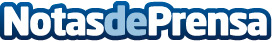 Subway® España abre en el Aeropuerto Internacional de CorveraLa cadena de restaurantes Subway, ha anunciado su presencia en el Aeropuerto Internacional de Corvera, MurciaDatos de contacto:Pura de RojasALLEGRA COMUNICACION91 434 82 29Nota de prensa publicada en: https://www.notasdeprensa.es/subway-espana-abre-en-el-aeropuerto_1 Categorias: Internacional Franquicias Murcia Turismo Consumo http://www.notasdeprensa.es